Súhrn charakteristických vlastností lieku NÁZOV LIEKUSTADATUSSIN kvapky19 mg/ml perorálne roztokové kvapky2. 	KVALITATÍVNE A KVANTITATÍVNE ZLOŽENIE 
1 ml roztoku (34 kvapiek) obsahuje 19 mg pentoxyverínu (ako pentoxyveríniumcitrát). 
Pomocné látky so známym účinkomÚplný zoznam pomocných látok, pozri časť 6.1.1 ml roztoku (34 kvapiek) obsahuje 566,26 mg propylénglykolu (E1520) a 0,002 mg metylhydroxybenzoátu.3.	LIEKOVÁ FORMAPerorálne roztokové kvapkyČíry, bezfarebný až žltkastý roztok.4. 	KLINICKÉ ÚDAJE4.1 	Terapeutické indikácieNa symptomatickú liečbu suchého kašľa.4.2 	Dávkovanie a spôsob podávaniaDospelíU dospelých a dospievajúcich vo veku od 14 rokov je jednotlivá dávka 20 až 30 mg pentoxyverínu. Táto dávka sa môže zopakovať každých 6 až 8 hodín. Maximálna denná dávka je 120 mg pentoxyverínu.U detí vo veku od 6 do 13 rokov je denná dávka 1 až 2 mg pentoxyverínu na kg telesnej hmotnosti. U mladších detí vo veku od 2 do 5 rokov je denná dávka 0,5 až 1 mg pentoxyverínu na kg telesnej hmotnosti; táto dávka sa nemá prekročiť.Z tohto vyplývajú nasledovné odporúčania na dávkovanie:Pediatrická populáciaDeti vo veku od 2 do 5 rokovPentoxyverín perorálne roztokové kvapky sa majú užívať podľa telesnej hmotnosti. Jednotlivé dávky sa majú rozdeliť rovnomerne počas celého dňa.Pozri Tabuľku 1.Tabuľka 1		Deti vo veku od 2 do 5 rokovDeti vo veku od 6 do 13 rokovPentoxyverín perorálne roztokové kvapky sa majú užívať podľa telesnej hmotnosti. Jednotlivé dávky sa majú rozdeliť rovnomerne počas celého dňa (pozri Tabuľku 2).Pre deti s telesnou hmotnosťou nižšou ako 25 kg sa má použiť dávkovacia tabuľka pre 2 až 5-ročné deti (pozri Tabuľku 1).Tabuľka 2		Deti vo veku od 6 do 13 rokovDospievajúci vo veku od 14 rokov a starší a dospelí34 až 51 kvapiek 3 až 4-krát denne (zodpovedá 57 až 114 mg pentoxyverínu). Vo všeobecnosti sa liek nesmie užívať dlhšie ako 2 týždne.Ak kašeľ pretrváva dlhšie ako 2 týždne, vyžaduje sa zhodnotenie diagnózy.Spôsob podávaniaPerorálne použitie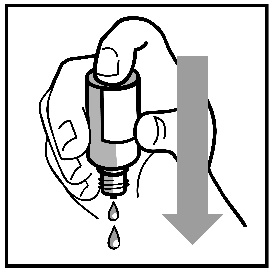 Pri kvapkaní musí byť fľaša vždy kolmo nadol, aby sa zabezpečilo správne dávkovanie.Pentoxyverín sa užíva pomocou lyžičky v nezriedenej forme alebo s trochou tekutiny.4.3 	Kontraindikácieprecitlivenosť na liečivo alebo na ktorúkoľvek z pomocných látok uvedených v časti 6.1respiračné zlyhanie alebo útlm CNShepatálna insuficienciagravidita a laktáciadeti počas prvých dvoch rokov života4.4	Osobitné upozornenia a opatrenia pri používaníKombinované použitie sekretolytík a antitusík môže zlepšiť liečbu kašľa, so sekretolýzou odporúčanou počas dňa a potláčaním kašľa počas noci. Avšak v prípade produktívneho kašľa so značnou tvorbou hlienu sa antitusikum, ako je pentoxyverín, má použiť len po starostlivom zvážení prínosov a rizík a so zvýšenou opatrnosťou, pretože za týchto okolností je potlačenie reflexu kašľa nežiaduce.U pacientov s astmou sa antitusiká, ako je pentoxyverín, môžu použiť ako doplnok k štandardnej liečbe, ak kašeľ nereaguje - alebo reaguje nedostatočne - na antiastmatickú liečbu. Avšak iné príčiny je potrebné objasniť vopred.Vzhľadom na veľmi zriedkavý výskyt záchvatových kŕčov a respiračného útlmu u dojčiat, musia byť dojčatá počas liečby pentoxyverínom osobitne starostlivo sledované (pozri tiež časť 4.8).Opatrnosť sa odporúča u pacientov s nedostatočnosťou obličiek a u starších pacientov, pretože pre tieto skupiny pacientov nie sú dostatočné údaje týkajúce sa použitia tohto lieku.Osobitná opatrnosť je potrebná vzhľadom na použitie u pacientov so zvýšenou citlivosťou na anticholinergné účinky, ako sú pacienti s glaukómom alebo benígnou hyperpláziou prostaty.Pomocné látkySúbežné podávanie s akýmkoľvek substrátom alkoholdehydrogenázy, ako napríklad etanolom, môže u detí mladších ako 5 rokov vyvolať závažné nežiaduce účinky.Pacienti s poruchou funkcie obličiek vyžadujú lekárske sledovanie, pretože boli hlásené rôzne nežiaduce udalosti pripisované propylénglykolu, ako napríklad renálna dysfunkcia (akútna tubulárna nekróza) a akútne renálne zlyhanie.Tento liek obsahuje menej ako 1 mmol sodíka (23 mg) v ml, t.j. v podstate zanedbateľné množstvo sodíka.4.5 	Liekové a iné interakciePoužitie liekov, ktoré majú tlmivý účinok na centrálny nervový systém, môže viesť k zosilneniu sedatívneho a respiračného depresívneho účinku. Keď sa užíva spolu s alkoholom, pentoxyverín znižuje psychomotorický výkon vo väčšom rozsahu, než by bolo možné očakávať na základe účinku jednotlivých zložiek.Interakcia s liekmi, ktoré vedú k indukcii alebo inhibícii enzýmu cytochrómu P450 – 2D6, sú možné, pretože pentoxyverín sa metabolizuje primárne prostredníctvom tejto dráhy (pozri tiež časť 5.2). Tieto látky zahŕňajú, okrem iných, ​​liečivá zo skupiny antidepresív (napr. paroxetín, fluoxetín) a antiarytmiká (napr. propafenón).4.6 	Fertilita, gravidita a laktáciaGraviditaPentoxyverín je kontraindikovaný počas gravidity (pozri časť 4.3).Nie sú k dispozícii adekvátne experimentálne štúdie na zvieratách s ohľadom na reprodukčnú toxicitu (pozri časť 5.3). Potenciálne riziko pre ľudí nie je známe. Z tohto dôvodu pentoxyverín sa nesmie užívať počas tehotenstva. V prípade náhodného požitia počas tehotenstva sa neočakávajú žiadne škodlivé účinky na plod. Avšak liečba má byť okamžite prerušená.DojčeniePentoxyverín sa vylučuje do materského mlieka. Použitie počas dojčenia je kontraindikované vzhľadom na riziko nežiaducich reakcií na dojča.FertilitaS pentoxyverínom sa nevykonali žiadne predklinické štúdie s ohľadom na fertilitu. Účinok na ľudskú fertilitu sa nehodnotil v štúdiách.4.7 	Ovplyvnenie schopnosti viesť vozidlá a obsluhovať strojeNevykonali sa žiadne štúdie o ovplyvnení schopnosti viesť vozidlá a obsluhovať stroje. Tento liek môže príležitostne viesť k únave, dokonca aj vtedy, keď sa používa podľa návodu. Keďže únava môže meniť schopnosť reagovať, je možné, že schopnosť viesť vozidlá alebo obsluhovať stroje bude narušená.4.8 	Nežiaduce účinkyNasledovné kategórie frekvencií boli použité pri hodnotení nežiaducich účinkov:Veľmi časté			 (> 1/10)Časté				(> 1/100 až < 1/10)Menej časté			(> 1/1 000 až < 1/100)Zriedkavé			(>1/10 000 až < 1/1 000)Veľmi zriedkavé		(< 1/10 000)Neznáme			(z dostupných údajov)Poruchy imunitného systémuVeľmi zriedkavé:		reakcie precitlivenosti vrátane anafylaktických reakcií		Poruchy nervového systémuMenej časté:			ospalosťVeľmi zriedkavé:		záchvatové kŕče (najmä u dojčiat)Poruchy dýchacej sústavy, hrudníka a mediastínaVeľmi zriedkavé:		dyspnoe (zvyčajne hlásené v súvislosti s alergickými reakciami), útlm 				dýchania (najmä u dojčiat)Poruchy gastrointestinálneho traktuČasté: 				epigastrická bolesť, hnačka, nauzea, vracaniePoruchy kože a podkožného tkanivaVeľmi zriedkavé:		angioedém, urtikária, exantémCelkové poruchy a reakcie v mieste podaniaMenej časté:			únavaHlásenie podozrení na nežiaduce reakcieHlásenie podozrení na nežiaduce reakcie po registrácii lieku je dôležité. Umožňuje priebežné monitorovanie pomeru prínosu a rizika lieku. Od zdravotníckych pracovníkov sa vyžaduje, aby hlásili akékoľvek podozrenia na nežiaduce reakcie na národné centrum hlásenia uvedené v Prílohe V.4.9 	Predávkovanie Prejavy intoxikácie sú príznaky centrálneho nervového systému a gastrointestinálne príznaky, ako je útlm dýchania, sedácia a vracanie, ako aj anticholinergné účinky (napr. retencia moču, glaukóm, tachykardia, rozmazané videnie, agitácia, halucinácie).Po všeobecných opatreniach ako je primárne odstránenie liečiva, musia byť sledované životne dôležité parametre na jednotke intenzívnej starostlivosti.5. 	FARMAKOLOGICKÉ VLASTNOSTIFarmakoterapeutická skupina: Antitusiká a lieky proti nachladnutiu, iné antitusiká.ATC kód: R05DB055.1 	Farmakodynamické vlastnostiPentoxyverín je nenarkotické, centrálne pôsobiace antitusikum, ktoré má špecifický účinok na kašľový reflex. Znižuje nadmernú stimuláciu centra kašľa a normalizuje jeho funkciu.Bol tiež opísaný malý, lokálny anestetický účinok na jazyku a v hrdle. Ak sa podáva perorálne, jeho antitusický účinok sa začína prejavovať po 10 až 20 minútach a pretrváva 4 až 6 hodín. Pľúcne funkčné testy ukázali, že pentoxyverín má mierny bronchodilatačný účinok. Okrem toho pentoxyverín má mierne spazmolytické a anticholinergné vlastnosti. V porovnaní s kodeínom sa nepozoroval žiadny pokles dychového objemu. Neboli hlásené žiadne príznaky návykového správania alebo abstinenčné príznaky.5.2 	Farmakokinetické vlastnosti Nasledovné farmakokinetické údaje pochádzajú od zdravých dospelých; od jedincov, ktorí sú chorí, nie sú dostatočné údaje.AbsorpciaPo perorálnom podaní dávky sa pentoxyverín absorbuje pomerne rýchlo z kvapalných liekov v spojení s rýchlym nástupom účinku po 10 až 20 minútach. Maximálna plazmatická koncentrácia sa dosiahne v priebehu 2 hodín (t max v rozmedzí 0,5 až 2 hodiny). Absorpcia z kvapalných foriem je mierne rýchlejšia ako z tabliet (priemerný tmax 0,9 oproti 1,2 hodiny).DistribúciaO distribúcii do tkanív nie sú u ľudí žiadne údaje. Distribučný objem je približne 10 l/kg. Rozsah väzby na proteíny nie je známy.BiotransformáciaIn vitro štúdie ukázali, že pentoxyverín je primárne metabolizovaný prostredníctvom cytochrómu P450 2D6 a v menšej miere aj prostredníctvom P450 3A4, rovnako ako pečeňovými esterázami. Zodpovedajúci účinok na metabolizmus katalyzovaný CYP enzýmom súčasne podávaných liekov nie je pravdepodobný. Hlavné metabolity, ktoré boli zistené, sú N-deetylpentoxyverín a 1-fenylcyklopentánkarboxylová kyselina.ElimináciaEliminačný polčas u dospelých je 2 hodiny (priemerný polčas t1/2 = 2,3 hodiny). Polčas zistený u dospelých zodpovedá odhadovanej hodnote približne 2 až 3 hodiny vypočítaný podľa dĺžky pôsobenia (5 až 6 hodín), zatiaľ čo u novorodencov sa eliminácia zdá byť značne oneskorená.5.3 	Predklinické údaje o bezpečnosti Akútna toxicitaV štúdiách akútnej toxicity na hlodavcoch, LD50 po intravenóznom podaní bola 18-30 mg/kg telesnej hmotnosti. V štúdii EKG na psoch v anestézii intravenózne podávanie 10 mg/kg telesnej hmotnosti pentoxyverínu (báza) viedlo k zníženiu krvného tlaku, zatiaľ čo 30 mg/kg telesnej hmotnosti malo za následok obehové zlyhanie.Chronická a subchronická toxicitaŠtúdie subchronickej toxicity na myšiach neodhalili žiadny dôkaz toxických účinkov.Mutagénny a tumorogénny potenciálPentoxyverín neprešiel žiadnym dôkladným skúmaním mutagenity; test genetických mutácií na baktériách bol negatívny. Dlhodobé štúdie na zvieratách s ohľadom na tumorogénny potenciál nie sú k dispozícii.Reprodukčná toxicitaPentoxyverín bol nedostatočne skúmaný vzhľadom na jeho vlastnosti reprodukčnej toxicity. Nie je možné urobiť spoľahlivé závery o akomkoľvek teratogénnom potenciáli, pretože dostupné štúdie neobsahujú žiadne zodpovedajúce skúmanie. Na základe najcitlivejších druhov (myši) možno predpokladať úroveň dávky bez pozorovaného nepriaznivého účinku pre iné embryotoxické účinky 10 mg/kg telesnej hmotnosti na deň.6. 	FARMACEUTICKÉ INFORMÁCIE6.1 	Zoznam pomocných látokpropylénglykolsacharín, sodná soľjahodová arómavoda, čistená6.2 	InkompatibilityNeaplikovateľné.6.3 	Čas použiteľnosti3 roky Po prvom otvorení fľaše: 1 rok6.4 	Špeciálne upozornenia na uchovávanieTento liek nevyžaduje žiadne zvláštne podmienky na uchovávanie.6.5 	Druh obalu a obsah baleniaSklenená fľaša z jantárového skla s vertikálnym kvapkadlom vyrobeným z LDPE, uzáverom so závitom a krúžkom originality (jeden celok vyrobený z PP).Veľkosť balenia: 30 ml perorálnych roztokových kvapiek.6.6 	Špeciálne opatrenia na likvidáciu a iné zaobchádzanie s liekomVšetok nepoužitý liek alebo odpad vzniknutý z lieku sa má zlikvidovať v súlade s národnými požiadavkami.7. 	DRŽITEĽ ROZHODNUTIA O REGISTRÁCIISTADA Arzneimittel AGStadastrasse 2-1861118 Bad VilbelNemecko8. 	REGISTRAČNÉ ČÍSLO36/0148/17-S9. 	DÁTUM PRVEJ REGISTRÁCIE/PREDĹŽENIA REGISTRÁCIEDátum prvej registrácie: 26. mája 201710. 	DÁTUM REVÍZIE TEXTU Február 2021Telesná hmotnosť dieťaťaDenný počet kvapiekZodpovedajúca denná dávka pentoxyverínu11 až 13 kg3-krát 4 kvapky až 4-krát 5 kvapiek7 až 11 mg13 až 15 kg3-krát 4 kvapky až 4-krát 6 kvapiek8 až 13 mg15 až 17 kg3-krát 5 kvapiek až 4-krát 6 kvapiek9 až 15 mg17 až 19 kg3-krát 6 kvapiek až 4-krát 7 kvapiek10 až 16 mg19 až 21 kg3-krát 6 kvapiek až 4-krát 8 kvapiek11 až 19 mg21 až 23 kg3-krát 7 kvapiek až 4-krát 9 kvapiek12 až 21 mg23 až 25 kg3-krát 8 kvapiek až 4-krát 10 kvapiek13 až 23 mgTelesná hmotnosť dieťaťaDenný počet kvapiekZodpovedajúca denná dávka pentoxyverínu25 až 28 kg3-krát 16 kvapiek až 4-krát 22 kvapiek28 až 51 mg28 až 30 kg3-krát 17 kvapiek až 4-krát 25 kvapiek30 až 56 mg30 až 32 kg3-krát 19 kvapiek až 4-krát 26 kvapiek32 až 58 mg32 až 34 kg3-krát 20 kvapiek až 4-krát 28 kvapiek34 až 63 mg34 až 36 kg3-krát 21 kvapiek až 4-krát 29 kvapiek36 až 66 mg36 až 38 kg3-krát 22 kvapiek až 4-krát 31 kvapiek38 až 71 mg38 až 40 kg3-krát 25 kvapiek až 4-krát 34 kvapiek42 až 76 mg